An tOireachtas: Nótaí an MhúinteoraTá na ceachtanna bunaithe ar mhír físe ina bhfuil dalta ag cur síos ar pháirt a ghlacadh i gcomórtas scéalaíochta (Canúint na Mumhan) agus ar alt ó www.gaeilge.ie ag cur síos ar an Oireachtas. Tá na ceachtanna oiriúnach do rang a bhfuil caighdeán ard Gaeilge acu don Teastas Sóisearach, ach is féidir leat féin iad a láimhseáil ar bhealach a oireann don rang atá agat féin. Réamhobair 1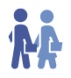 Léigh a bhfuil ar an sleamhnán seo leis an rang ar fad agus tabhair cúpla nóiméad dóibh na ceisteanna a phlé ina mbeirteanna.Pléigh tusa na ceisteanna leis an rang ar fad ansin. 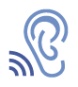 Éisteacht 1Léigh na ceisteanna don chleachtadh éisteachta leis an rang ar fad sula gcuireann tú an mhír ar siúl ionas go mbeidh a fhios acu cén freagraí a bheidh á lorg acu agus iad ag éisteacht. Más féidir, fág na ceisteanna thuas ar an scáileán fad is atá an mhír á seinm.Pléigh freagraí na gceisteanna leis an rang ar fad ag an deireadh.Iarphlé 1Léigh a bhfuil ar an sleamhnán seo leis an rang ar fad agus ansin tabhair seans dóibh na trí abairt a aistriú go Gaeilge iad féin. Bí cinnte go mbeidh na freagraí cearta acu (féach thíos).Mínigh don rang go bhfuil sé mícheart ‘An labhraíonn tú Fraincis?’ a rá sa chomhthéacs áirithe sin.Cinntigh ansin go dtuigeann siad an úsáid a bhaintear as ‘aithne’ mar is minic a bhíonn deacrachtaí ag daltaí leis. Iarphlé 2Earráid an-chomónta i measc daltaí ná ‘an bhliain seo’ a rá in ionad ‘i mbliana’. Déan iarracht an earráid sin a ruaigeadh!Is minic, freisin, go mbíonn earráidí sa litriú acu agus iad ag scríobh ‘an bhliain seo caite’ (cuireann siad séimhiú go minic ar an ‘caite’) agus ‘an bhliain seo chugainn’.Léamh 1 & 2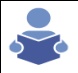 Ba cheart go mbeadh cóip phriontáilte den alt ag gach dalta. Cuir i mbun léitheoireachta iad, ina mbeirteanna más féidir, agus abair leo sealanna a thógáil ag léamh os ard le chéile. Cuidíonn sé seo leo teacht isteach ar fhuaimeanna na Gaeilge chomh maith. Bí ag siúl timpeall chun cabhrú leo más gá.Is leagan giorraithe an t-alt seo d’alt atá le fáil ag an seoladh seo: http://www.gaeilge.ie/Directory/spotlight_details.asp?id=52Iarphlé 3Is cinnte go mbeidh méid áirithe focal/abairtí nach mbeidh na daltaí cinnte faoina mbrí. An aidhm atá leis an sleamhnán seo ná cabhrú leo straitéisí a úsáid chun brí a bhaint as téacs dúshlánach.Tabhair seans dóibh na tascanna éagsúla a dhéanamh. Leag béim ar straitéis úd abairt a léamh amach os ard chun brí a bhaint as. Is minic go gcabhraíonn sé sin, go háirithe más abairt fhada atá i gceist.Iarphlé 4An aidhm atá leis an sleamhnán seo ná stór focal nua a dhaingniú in aigne na ndaltaí.Tabhair seans dóibh iarracht a dhéanamh na focail nua a chur síos ó chuimhne ach mura n-éiríonn leo lig dóibh féachaint siar ar an alt arís.Iarphlé 5Má tá am agat sa rang nó an spéis ag na daltaí ann, is fiú cúpla físeán ó YouTube a thaispeáint dóibh ar an rince ar an sean-nós. Ní gá na físeáin ina n-iomláine a thaispeáint – fiú 50 soicind de gach ceann. Bheadh sé go deas dóibh samplaí den chultúr beo a fheiceáil go háirithe mura raibh siad riamh in áit a bhfeicfidís an sean-nós ina stealladh beathaigh.Féadfaidh siad na ceisteanna atá ar an sleamhnán a phlé le chéile ina mbeirteanna tar éis dóibh féachaint ar na físeáin.Iarphlé 11. An bhfuil an t-amhrán sin agat?2. Níl an ceann sin agam in aon chor/ar chor ar bith3. An bhfuil Fraincis agat?An tOireachtas – ScriptSeán Ó Móráin				                                   Pobalscoil Chorca DhuibhneA Sheáin, chuaise (chuaigh tusa) go dtí an tOireachtas anuraidh ná chuais (ná dheachaigh)?Chuas (Chuaigh).Cad a dheinis (rinne tú) ann?Dúrt (Dúirt mé) scéal.Cén scéal a dúraís (dúirt tú)?Fionn agus na Fianna.Ó sea, agus conas a d’éirigh leat?Fuaireas (Fuair mé) an chéad áit.Bail ó Dhia ort! Bail ó Dhia ort. Agus, cogar, an gcaithis (ar chaith tú) ana-chuid ullmhúcháin a dhéanamh chuige sin?Cúpla seachtain, sin eile.Sin eile?Yeah.So, conas a d’ullmhís (d’ullmhaigh tú)?Just dul tríd cúpla babhta agus bhí sé saghas agam ansan.Bhí sé agat ansan? Agus cogar i leith chugam, an rabhais (an raibh tú) ana-neirbhíseach ar fad ag insint do scéil?Dheara no, mar bhí sé déanta cúpla babhta agam.Agus, sin é an tarna babhta nach ea a dheinis (a rinne tú)...Thána (tháinig mé) sa tairne áit anuraidh ach thána (tháinig mé) an chéad áit i mbliana.Agus an raghair (rachaidh tú) arís an bhliain seo chugainn?Yeah. Dún na nGall an bhliain seo chugainn anois.Cén áit i nDún na nGall? An bhfeadaraís (an bhfuil a fhios agat)?Níl a fhios agam.An dtuigfidh tú muintir Dhún na nGall, n’fheadar (sa chiall ‘I wonder’)?Níl a fhios agam.An mbíonn tú ag éisteacht leo ar an raidió?Dheara, saghas. Píosaí. LeibhéalAn Teastas Sóisearach – Dúshlánach SpriocannaCumas tuisceana, scríbhneoireachta, léitheoireachta agus labhartha na ndaltaí a fhorbairt sa réimse saoil – cultúr ealaíona na GaeilgeStór focalCultúr ealaíona na GaeilgeStraitéisí Múinteoireachta MoltaFreagraí 